Вестник №5Приказ МЗ СО от 02.02.2015 №121ПРИКАЗминистерства здравоохранения Самарской областиот 02.02.2016 № 121 «О мероприятиях по повышению эффективности эксплуатации медицинского оборудования в государственных учреждениях здравоохранения Самарской области, подведомственных министерству здравоохранения Самарской области»В соответствии с Положением о министерстве здравоохранения Самарской области, утверждённым постановлением Правительства Самарской области от 22.06.2012 № 290, в целях обеспечения эффективной эксплуатации медицинского оборудования в государственных учреждениях здравоохранения Самарской области, подведомственных министерству здравоохранения Самарской области, ПРИКАЗЫВАЮ:1. Утвердить прилагаемые Мероприятия по повышению эффективности эксплуатации медицинского оборудования в государственных учреждениях здравоохранения Самарской области, подведомственных министерству здравоохранения Самарской области (далее – Мероприятия). 2. Возложить на руководителей государственных учреждений здравоохранения Самарской области, подведомственных министерству здравоохранения Самарской области, персональную ответственность за эффективность эксплуатации медицинского оборудования и исполнение Мероприятий.3. Признать утратившим силу приказ министерства здравоохранения Самарской области от 28.02.2013 № 254 «Об организации мониторинга использования медицинского оборудования, поставленного в рамках реализации областной целевой программы “Модернизация здравоохранения в Самарской области” на 2011–2015 годы, утверждённой постановлением Правительства Самарской области от 27.10.2010 № 549».4. Главному управлению организационной деятельности и информационных технологий министерства здравоохранения Самарской области (Матееску) довести настоящий приказ до сведения руководителей структурных подразделений министерства здравоохранения Самарской области и подведомственных государственных учреждений здравоохранения Самарской области.5. Контроль за исполнением настоящего приказа возложить на департамент фармации, медицинской техники и материально-технического обеспечения министерства здравоохранения Самарской области (Навасардяна).Ефимов 332-95-99УТВЕРЖДЕНЫприказом министерства здравоохранения Самарской областиот 02.02.2016 № 121Мероприятия по повышению эффективности эксплуатации медицинского оборудования в государственных учреждениях здравоохранения Самарской области, подведомственных министерству здравоохранения Самарской области1. Общие положения1.1. Настоящие Мероприятия  устанавливают порядок организации работы и перечень мероприятий, направленных на обеспечение эффективной эксплуатации медицинского оборудования в государственных учреждениях здравоохранения Самарской области, подведомственных министерству здравоохранения Самарской области (далее – учреждение здравоохранения, министерство), в соответствии со статьей 34 Бюджетного кодекса Российской Федерации, подпунктом «в» пункта 3 перечня поручений Президента Российской Федерации В. В.Путина от 16.01.2014 № Пр-78 по итогам конференции «Форум действий» Общероссийского общественного движения «Народный фронт “За Россию”», состоявшейся 05.12.2013, подпунктом «а» пункта 3 перечня поручений Президента Российской Федерации В. В. Путина от 09.11.2015 № Пр-2335 по итогам форума «За качественную и доступную медицину!» Общероссийского общественного движения «Народный фронт “За Россию”», состоявшегося 07.09.2015.1.2. Понятия, используемые в настоящих Мероприятиях:медицинское оборудование – медицинские изделия, за исключением одноразовых расходных материалов, инструментов и мебели, предназначенные для осуществления законченных процедур профилактики, диагностики, лечения и медицинской реабилитации заболеваний, мониторинга состояния организма человека, проведения медицинских исследований, восстановления, замещения, изменения физиологических функций организма и иных медицинских манипуляций;эксплуатационная нагрузка на медицинское оборудование (далее – эксплуатационная нагрузка) – количественный показатель работы медицинского оборудования, исчисляющийся в зависимости от его типа в продолжительности работы, количестве исследований, манипуляций или иных форм предусмотренного производителем применения медицинского оборудования по назначению;эффективность эксплуатации медицинского оборудования – соответствие эксплуатационной нагрузки медицинского оборудования рекомендованной частоте применения, установленной производителем, среднестатистической нагрузке на данный тип оборудования в иных учреждениях, максимально возможному количеству использований с учётом допустимого рабочего времени соответствующего медицинского персонала, эксплуатирующего данное медицинское оборудование;реестр медицинского оборудования, подлежащего особому контролю эффективности эксплуатации (далее – реестр), – список медицинского оборудования, эксплуатируемого в учреждении здравоохранения либо находящегося в его оперативном управлении, являющегося наиболее ценным и необходимым  для качественного оказания медицинской помощи, контроль эффективности эксплуатации которого должен быть наиболее приоритетным;информационный лист – сведения об эффективности эксплуатации медицинского оборудования, включённого в реестр, ежемесячно формируемые учреждениями здравоохранения в соответствии с приложением 1 к настоящим Мероприятиям;мониторинг эффективности эксплуатации медицинского оборудования (далее – мониторинг) – сбор, свод и анализ информации об эксплуатационной нагрузке и техническом состоянии медицинского оборудования, включённого в перечень, согласно пункту 4.2 настоящих Мероприятий;перечень медицинского оборудования, эффективность эксплуатации которого подлежит мониторингу (перечень для мониторинга) – часть реестра, подлежащая мониторингу.1.3. К мероприятиям по повышению эффективности эксплуатации медицинского оборудования в учреждениях здравоохранения относятся:формирование и ведение реестра медицинского оборудования, подлежащего внутреннему контролю эффективности эксплуатации;внутренний контроль эффективности эксплуатации медицинского оборудования в учреждениях здравоохранения;проведение мониторинга эффективности эксплуатации медицинского оборудования в учреждениях здравоохранения;реализация механизмов повышения эффективности эксплуатации медицинского оборудования в учреждениях здравоохранения.1.4.	Руководители учреждений здравоохранения назначают должностное лицо из числа своих заместителей, ответственное за  обеспечение эффективности эксплуатации медицинского оборудования в учреждении здравоохранения (далее – ответственное лицо).В обязанности ответственного лица включается:формирование, ведение и актуализация реестра в соответствии с разделом 2 настоящих Мероприятий;организация ежемесячного сбора сведений в учреждении здравоохранения  об эксплуатации и техническом состоянии медицинского оборудования, включённого в реестр, и оформление информационного листа по форме согласно приложению 1 к настоящим Мероприятиям и пояснительной записки к нему в соответствии с пунктом 3.6 настоящих Мероприятий;контроль ведения журналов технического обслуживания и ремонта медицинского оборудования, включённого в реестр;организация подготовки и своевременного (не реже 1 раза в месяц) предоставления (размещения в государственной информационной системе Самарской области «Паспорт медицинского учреждения» (далее – ГИС СО «Паспорт МУ») информации в целях осуществления мониторинга в соответствии с разделом 4 настоящих Мероприятий;подготовка необходимых документов в целях реализации механизмов повышения эффективности эксплуатации медицинского оборудования в учреждениях здравоохранения в соответствии с разделом 5 настоящих Мероприятий и представление их (по запросам) в министерство здравоохранения Самарской области (далее – министерство) и государственное казённое учреждение Самарской области «Самарафармация» (далее – ГКУ СО «Самарафармация»);организация в учреждении здравоохранения своевременного технического обслуживания и ремонта медицинского оборудования, поверок медицинского оборудования, относящегося к средствам измерения, соблюдение иных условий безопасного и эффективного эксплуатирования медицинского оборудования в учреждении здравоохранения.1.5. Оформление информационных листов и ведение мониторинга  осуществляются с использованием ГИС СО «Паспорт МУ». До момента включения в ГИС СО «Паспорт МУ» соответствующего функционала, а также в случае недоступности данной системы подготовка информационных листов производится в электронном виде в формате «Рабочая книга Excel», направление информации для мониторинга осуществляется посредствам электронной почты.2. Формирование реестра2.1. В реестр включается:медицинское оборудование балансовой стоимостью свыше 500 тысяч рублей, вне зависимости от источника средств его приобретения или поступления;медицинское оборудование, подлежащее особому контролю эффективности эксплуатации, указанное в приложении 2 к настоящим Мероприятиям;медицинское оборудование, эксплуатируемое учреждением здравоохранения в соответствии с договорами аренды, безвозмездного пользования или по иным законным основаниям;медицинское оборудование, переданное во временное пользование в иные медицинские организации.3. Внутренний контроль эффективности эксплуатации медицинского оборудования в учреждениях здравоохранения3.1. Руководителем учреждения здравоохранения организуется непрерывный учёт эксплуатационной нагрузки на каждую единицу медицинского оборудования, включённого в реестр.3.2. Выбор единицы измерения для учёта эксплуатационной нагрузки на медицинское оборудование осуществляется исходя из специфики работы конкретного оборудования. Допускается указание количества применений, исследований, процедур, манипуляций, вмешательств, количества пациентов, которым была оказана медицинская помощь с использованием данного оборудования, либо времени его работы (в часах). Также допускается фиксирование одновременно нескольких показателей и разделение их по видам.3.3. Для медицинского оборудования, включённого в реестр, является обязательным ведение журналов технического обслуживания и ремонта. Рекомендованная форма журнала технического обслуживания медицинского оборудования приведена в Методических рекомендациях «Техническое обслуживание медицинской техники», утверждённых Министерством здравоохранения Российской Федерации 24.09.2003 и Министерством промышленности, науки и технологий Российской Федерации 10.10.2003.3.4. Сведения об эксплуатационной нагрузке и техническом состоянии медицинского оборудования, включённого в реестр, должны сводиться в информационный лист в соответствии с приложением 1 к настоящим Мероприятиям и размещаться не реже 1 раза в месяц в ГИС СО «Паспорт МУ». Ответственность за достоверность сведений, вносимых в информационный лист, несёт ответственное лицо учреждения здравоохранения.3.5. Осуществление внутреннего контроля эффективности эксплуатации медицинского оборудования возлагается на руководителя учреждения здравоохранения.В указанных целях ответственное лицо учреждения по итогам отчётного периода (месяц, квартал, год) представляет руководителю учреждения здравоохранения не позднее 15-го числа месяца, следующего за отчётным, информационный лист с пояснительной запиской.3.6. Пояснительная записка к информационному листу оформляется ответственным лицом и содержит краткие сведения о проблемных моментах в работе медицинского оборудования, включённого в реестр, выявленные в том числе по результатам ретроспективного анализа использования оборудования в предыдущие периоды времени, сравнения эксплуатационной нагрузки на оборудование с нормативными показателями, оценки его технического состояния, частоты выходов из строя и т. д. Отдельно отмечается медицинское оборудование, эксплуатируемое с низкой эффективностью.В пояснительную записку также включаются сведения об эффективности эксплуатации медицинского оборудования, не включённого в реестр.3.7. По результатам рассмотрения информационного листа и пояснительной записки и выявления неэффективной эксплуатации медицинского оборудования  руководитель учреждения здравоохранения должен принять меры, направленные на повышение эффективности его эксплуатации, в соответствии с разделом 5 настоящих Мероприятий.3.8. Информационные листы и пояснительные записки к ним, а также все документы, оформленные в рамках реализации механизмов повышения эффективности эксплуатации медицинского оборудования, должны предоставляться учреждением здравоохранения по запросам министерства, ГКУ СО «Самарафармация», а также контрольных и надзорных органов.4. Проведение мониторинга4.1. Мониторинг проводится ГКУ СО «Самарафармация» (предварительный анализ предоставленной учреждениями здравоохранения информации об эффективности эксплуатации медицинского оборудования) и министерством через ГИС СО «Паспорт МУ».4.2. Мониторингу подлежит информация об эффективности эксплуатации медицинского оборудования балансовой стоимостью свыше 500 тысяч, приобретённого или полученного учреждениями здравоохранения в рамках мероприятий (далее – перечень для мониторинга):областной целевой программы «Модернизация здравоохранения в Самарской области» на 2011–2015 годы, утверждённой постановлением Правительства Самарской области от 27.10.2010 № 549;областной целевой программы «Совершенствование организации онкологической помощи населению Самарской области» на 2011–2013 годы, утверждённой постановлением Правительства Самарской области от 27.10.2010 № 514;областной целевой программы «Профилактика и лечение больных туберкулёзом в Самарской области» на 2011–2013 годы, утверждённой постановлением Правительства Самарской области от 27.10.2010 № 513;областной целевой программы «Обеспечение химической и биологической безопасности Самарской области» на 2012–2014 годы, утверждённой постановлением Правительства Самарской области от 27.10.2011 № 696;областной целевой программы «Предупреждение распространения заболевания, вызываемого вирусом иммунодефицита человека (ВИЧ-инфекции), среди населения Самарской области» на 2012–2014 годы, утверждённой постановлением Правительства Самарской области от 27.10.2011 № 695;областной целевой программы «Развитие донорства и службы крови в Самарской области» на 2013–2015 годы, утверждённой постановлением Правительства Самарской области от 29.05.2013 № 225;областной целевой программы «Развитие системы пренатальной (дородовой) диагностики, неонатального и аудиологического скрининга в Самарской области» на 2011–2013 годы, утверждённой постановлением Правительства Самарской области от 14.04.2011 № 127;государственной программы Самарской области «Развитие здравоохранения в Самарской области» на 2014–2018 годы, утверждённой постановлением Правительства Самарской области от 27.11.2013 № 674;государственной программы Самарской области «Подготовка к проведению в 2018 году чемпионата мира по футболу», утверждённой постановлением Правительства Самарской области от 29.11.2013 № 704;государственной программы Самарской области «Региональная программа модернизации здравоохранения Самарской области: проектирование, строительство и ввод в эксплуатацию Самарского областного перинатального центра» на 2014–2016 годы, утверждённой постановлением Правительства Самарской области от 27.11.2013 № 675.4.3. Организацию подготовки и своевременного предоставления (размещения в ГИС СО «Паспорт МУ») информации в целях проведения мониторинга осуществляет ответственное лицо учреждения здравоохранения.4.4. ГКУ СО «Самарафармация» осуществляет:взаимодействие с ответственными лицами учреждений здравоохранения по вопросам эксплуатации медицинского оборудования;контроль своевременности и полноты предоставления учреждениями здравоохранения информации об эффективности эксплуатации медицинского оборудования, включённого в перечень для мониторинга;предварительный анализ предоставленной (размещённой в ГИС СО «Паспорт МУ») учреждениями здравоохранения информации об эффективности эксплуатации медицинского оборудования путём её сравнения с результатами предыдущих мониторингов и отметкой медицинского оборудования, эксплуатационная нагрузка на которое значительно изменилась относительно предыдущих периодов либо относительно других учреждений здравоохранения;предоставление главным внештатным специалистам министерства по соответствующим направлениям и в зависимости от групп медицинского оборудования в соответствии с приложением 2 к настоящим Мероприятиям не позднее 20-го числа месяца, следующего за отчётным кварталом, информации об эффективности эксплуатации медицинского оборудования  через электронную почту либо с использованием ГИС СО «Паспорт МУ».4.5. По поручениям министерства ГКУ СО «Самарафармация» также осуществляет сбор и свод информационных листов и пояснительных записок к ним.4.6. Главные внештатные специалисты министерства анализируют предоставленную ГКУ СО «Самарафармация» информацию об эффективности эксплуатации в учреждениях здравоохранения медицинского оборудования согласно приложению 2 к настоящим Мероприятиям и в случае выявления неэффективно эксплуатируемого медицинского оборудования направляют в министерство и учреждения здравоохранения рекомендации по реализации механизмов повышения эффективности его эксплуатации в соответствии с разделом 5 настоящих Мероприятий.4.7. Управление организации обеспечения медицинской техникой департамента фармации, медицинской техники и материально-технического обеспечения министерства осуществляет:координацию  работы и взаимодействие с ответственными лицами учреждений здравоохранения, ГКУ СО «Самарафармация» и главными внештатными специалистами министерства по вопросам эксплуатации медицинского оборудования;анализ (не реже 1 раза в квартал) предоставленной (размещенной в ГИС СО «Паспорт МУ») учреждениями здравоохранения информации об эффективности эксплуатации медицинского оборудования, отметок о снижении эффективности эксплуатации и комментариев по ним учреждений здравоохранения;формирование и направление в учреждения здравоохранения рекомендаций по реализации механизмов повышения эффективности эксплуатации медицинского оборудования в соответствии с разделом 5 настоящих Мероприятий.5. Реализация механизмов повышения эффективности эксплуатации медицинского оборудования в учреждениях здравоохранения5.1. В соответствии с предоставляемыми ответственным лицом информационными листами и пояснительными записками к ним руководитель учреждения здравоохранения обязан оперативно принять решения о реализации механизмов повышения эффективности эксплуатации медицинского оборудования. Кроме того, руководителем учреждения здравоохранения должны приниматься превентивные меры по предупреждению снижения эффективности эксплуатации медицинского оборудования.5.2. При получении рекомендаций о реализации механизмов повышения эффективности эксплуатации медицинского оборудования от министерства или главных внештатных специалистов министерства руководитель учреждения здравоохранения обязан оперативно принять решения о реализации данных механизмов и в течение 15 календарных дней направить в министерство отчёт о принятых мерах.5.3. К основным механизмам повышения эффективности эксплуатации медицинского оборудования относятся:увеличение времени использования медицинского оборудования (распределение смен, перевод на круглосуточный режим и т. д.);перераспределение медицинского оборудования между структурными подразделениями учреждения здравоохранения;передача медицинского оборудования в иное учреждение здравоохранения;передача медицинского оборудования частично или полностью в аренду другой медицинской организации.5.4. К основным механизмам предупреждения снижения эффективности эксплуатации медицинского оборудования относятся:обеспечение медицинского оборудования качественным техническим обслуживанием, регламентированным производителем;обеспечение необходимого запаса расходных материалов для работы медицинского оборудования;своевременный ремонт медицинского оборудования и замена запасных частей;своевременная подготовка разрешительной документации для работы медицинского оборудования, использующего источники ионизирующего излучения;своевременная подготовка медицинского и технического персонала к работе с конкретным медицинским оборудованием;прогнозирование эксплуатационной нагрузки на медицинское оборудование и заблаговременная подготовка к реализации механизмов, указанных в пункте 5.3 настоящих Мероприятий.Приложение 1к Мероприятиям по повышению эффективности эксплуатации медицинского оборудования в государственных учреждениях здравоохранения Самарской области, подведомственных министерству здравоохранения Самарской областиСведения об эффективности эксплуатации медицинского оборудования (информационный лист)в ________________________________________________ (наименование учреждения)за __________ (отчётный период – месяц, квартал, год)Продолжение таблицыПриложение 2
к Мероприятиям по повышению эффективности эксплуатации медицинского оборудования в государственных учреждениях здравоохранения Самарской области, подведомственных министерству здравоохранения Самарской областиГруппы медицинского оборудования, подлежащего особому контролю эффективности эксплуатацииМинистр 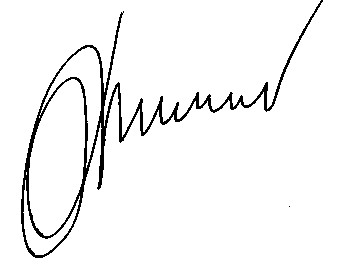 Г. Н. Гридасов№п/пГосударственная программа, целевая программа,  мероприятие, в рамках которого было приобретено/поставлено медицинское оборудованиеГруппа и подгруппа медицинского оборудования, подлежащая особому контролюСтруктурное подразделение/ кабинет, где располагается медицинское оборудованиеНаименование медицинского оборудованияНаименование медицинского оборудованияНомерНомерСтоимостьСтоимость№п/пГосударственная программа, целевая программа,  мероприятие, в рамках которого было приобретено/поставлено медицинское оборудованиеГруппа и подгруппа медицинского оборудования, подлежащая особому контролюСтруктурное подразделение/ кабинет, где располагается медицинское оборудованиеВ соответствии с инвентарной карточкойВ соответствии с регистрационным удостоверениемИнвентарныйСерийныйБалансоваяОстаточная
на «__» ___ 201_ г.12345678910ДатаДатаЭксплуатацияЭксплуатацияЭксплуатацияТехническое состояние на конец отчётного месяцаОтметкио значительном изменении эксплуатационной нагрузкиКомментарии учреждениявыпускаввода в эксплуатациюнорматив (при наличии)в течение отчётного месяцас начала годаТехническое состояние на конец отчётного месяцаОтметкио значительном изменении эксплуатационной нагрузкиКомментарии учреждения1112131415161718№п/пНаименование групп и подгрупп медицинского оборудованияГлавный внештатный специалист министерства по направлению1Томографы рентгеновские компьютерныеРентгенология1.1Томографы рентгеновские компьютерные пошаговыеРентгенология1.2Томографы рентгеновские компьютерные односрезовыеРентгенология1.3Томографы рентгеновские компьютерные многосрезовыеРентгенология1.3.1Томографы рентгеновские компьютерные (менее 16 срезов)Рентгенология1.3.2Томографы рентгеновские компьютерные (16 срезов)Рентгенология1.3.3Томографы рентгеновские компьютерные (32–64 среза)Рентгенология1.3.4Томографы рентгеновские компьютерные (64–128 срезов)Рентгенология1.3.5Томографы рентгеновские компьютерные (свыше 128 срезов)Рентгенология2Томографы магнитно-резонансныеРентгенология2.1Томографы магнитно-резонансные (менее 0,5 Тл)Рентгенология2.2Томографы магнитно-резонансные (0,5 Тл)Рентгенология2.3Томографы магнитно-резонансные (1 Тл)Рентгенология2.4Томографы магнитно-резонансные (1,5 Тл)Рентгенология2.5Томографы магнитно-резонансные (3 Тл)Рентгенология2.6Томографы магнитно-резонансные (свыше 3 Тл)Рентгенология3Рентгенодиагностические аппаратыРентгенология3.1Рентгенодиагностические аппараты стационарные Рентгенология3.1.1Рентгенодиагностические аппараты стационарные аналоговыеРентгенология3.1.1.1Рентгенодиагностические аппараты стационарные аналоговые на 1 рабочее местоРентгенология3.1.1.2Рентгенодиагностические аппараты стационарные аналоговые на 2 рабочих местаРентгенология3.1.1.3Рентгенодиагностические аппараты стационарные аналоговые на 3 рабочих местаРентгенология3.1.2Рентгенодиагностические аппараты стационарные цифровыеРентгенология3.1.2.1Рентгенодиагностические аппараты стационарные цифровые на 1 рабочее местоРентгенология3.1.2.2Рентгенодиагностические аппараты стационарные цифровые на 2 рабочих местаРентгенология3.1.2.2.1Рентгенодиагностические аппараты стационарные цифровые на 2 рабочих места с детектором на основе ПЗС-матрицыРентгенология3.1.2.2.2Рентгенодиагностические аппараты стационарные цифровые на 2 рабочих места с плоским матричным детекторомРентгенология3.1.2.3Рентгенодиагностические аппараты стационарные цифровые на 3 рабочих местаРентгенология3.1.2.3.1Рентгенодиагностические аппараты стационарные цифровые на 3 рабочих места с детектором на основе ПЗС-матрицыРентгенология3.1.2.3.2Рентгенодиагностические аппараты стационарные цифровые на 3 рабочих места с плоским матричным детекторомРентгенология3.2МаммографыРентгенология3.2.1Маммографы аналоговыеРентгенология3.2.2Маммографы цифровыеРентгенология3.3Флюорографы стационарныеРентгенология3.3.1Флюорографы стационарные аналоговыеРентгенология3.3.2Флюорографы стационарные цифровыеРентгенология3.4Флюорографы передвижные (на базе автомобиля)Рентгенология3.4.1Флюорографы передвижные (на базе автомобиля) аналоговыеРентгенология3.4.2Флюорографы передвижные (на базе автомобиля) цифровыеРентгенология3.5Рентгенодиагностические аппараты палатные (передвижные)Рентгенология3.5.1Рентгенодиагностические аппараты палатные (передвижные) аналоговыеРентгенология3.5.2Рентгенодиагностические аппараты палатные (передвижные) цифровыеРентгенология3.5.3Передвижные рентгенотелевизионные установки типа С-дугаРентгенология3.6Рентгеноурологические аппаратыРентгенология3.7Рентгенодиагностические аппараты дентальныеРентгенология3.7.1Рентгенодиагностические аппараты дентальные аналоговыеРентгенология3.7.2Рентгенодиагностические аппараты дентальные  цифровые (радиовизиографы)Рентгенология3.7.3Рентгенодиагностические дентальные панорамные томографыРентгенология4Ангиографические аппаратыРентгенология4.1Ангиографические аппараты с одним детектором моноплановые универсальныеРентгенология4.2Ангиографические аппараты с одним детектором моноплановые  кардиологическиеРентгенология4.3Ангиографические аппараты с двумя детекторами (биплановые)Рентгенология5Гамма-камерыРентгенология6Рентгено- и радиотерапевтические аппаратыРадиология6.1Лучевые ускорителиРадиология6.2Аппараты для дистанционной гамма-терапииРадиология6.3Аппараты для контактной гамма-терапииРадиология7Ультразвуковые диагностические аппаратыУльтразвуковая диагностика (за исключением акушерства и гинекологии)7.1Ультразвуковые диагностические аппараты стационарные с доплеромУльтразвуковая диагностика (за исключением акушерства и гинекологии)7.2Ультразвуковые диагностические аппаратыс кардиологической программой Ультразвуковая диагностика (за исключением акушерства и гинекологии)7.3Ультразвуковые диагностические аппараты стационарные без доплераУльтразвуковая диагностика (за исключением акушерства и гинекологии)7.5Ультразвуковые диагностические аппараты портативные с доплеромУльтразвуковая диагностика (за исключением акушерства и гинекологии)7.6Ультразвуковые диагностические аппараты портативные с кардиологической программойУльтразвуковая диагностика (за исключением акушерства и гинекологии)7.7Ультразвуковые диагностические аппараты портативные  без доплераУльтразвуковая диагностика (за исключением акушерства и гинекологии)7.8Ультразвуковые диагностические аппараты для офтальмологииУльтразвуковая диагностика (за исключением акушерства и гинекологии)7.8.1Ультразвуковые диагностические аппараты одномерные для А-сканированияУльтразвуковая диагностика (за исключением акушерства и гинекологии)7.8.2Ультразвуковые диагностические аппараты одномерные для А-сканирования с пахиметромУльтразвуковая диагностика (за исключением акушерства и гинекологии)7.8.3Ультразвуковые диагностические аппараты двухмерные для А- и В-сканированияУльтразвуковая диагностика (за исключением акушерства и гинекологии)7.8.4Ультразвуковые диагностические аппараты офтальмологические портативные с доплеромУльтразвуковая диагностика (за исключением акушерства и гинекологии)7.8.5Ультразвуковые диагностические аппараты офтальмологические, пахиметрыУльтразвуковая диагностика (за исключением акушерства и гинекологии)7.8.6Ультразвуковые диагностические аппараты офтальмологические, биомикроскопыУльтразвуковая диагностика (за исключением акушерства и гинекологии)7.9Фетальные мониторыУльтразвуковая диагностика (за исключением акушерства и гинекологии)8Эндоскопическое оборудование диагностическоеЭндоскопия8.1Видеоэндоскопическое оборудование диагностическоеЭндоскопия8.1.1Эндоскопические диагностические видеосистемыЭндоскопия8.1.2ВидеогастроскопыЭндоскопия8.1.3ВидеобронхоскопыЭндоскопия8.1.4ВидеоколоноскопыЭндоскопия8.1.5ВидеодуоденоскопыЭндоскопия8.2Оптическое эндоскопическое оборудование диагностическоеЭндоскопия8.2.1ФиброгастроскопыЭндоскопия8.2.2ФибробронхоскопыЭндоскопия8.2.3ФиброколоноскопыЭндоскопия8.2.4ФибродуоденоскопыЭндоскопия8.2.5РектороманоскопыЭндоскопия8.2.6Источники света для фиброэндоскоповЭндоскопия8.3.1Ультразвуковые эндоскопические блоки Эндоскопия8.3.2ЭндосонографыЭндоскопия8.4Машины для мойки эндоскоповЭндоскопия9Эндоскопическое оборудование хирургическоеЭндоскопическая хирургия9.1Эндоскопические хирургические видеосистемыЭндоскопическая хирургия9.2Монитор для эндоскопических хирургических видеосистемЭндоскопическая хирургия9.3Источники света для эндоскопического оборудования хирургическогоЭндоскопическая хирургия9.4Электрохирургические блокиЭндоскопическая хирургия9.5ИнсуфляторыЭндоскопическая хирургия9.6Эндоматы и другие помпы для подачи водыЭндоскопическая хирургия9.7МарцеляторыЭндоскопическая хирургия9.8ЛапароскопыЭндоскопическая хирургия9.9Биполярные коагуляторыЭндоскопическая хирургия9.10Ультразвуковые ножницыЭндоскопическая хирургия9.11ХоледохоскопыЭндоскопическая хирургия9.12ГистерорезектоскопыЭндоскопическая хирургия9.13ЦистоуретероскопыЭндоскопическая хирургия9.14Ультразвуковые машины для мойки хирургических эндоскопических инструментовЭндоскопическая хирургия10Оборудование офтальмологическоеОфтальмология10.1Рефрактометры автоматические Офтальмология10.2Лампы щелевые стационарныеОфтальмология10.3Лампы щелевые ручныеОфтальмология10.4Офтальмоскопы электрические стационарныеОфтальмология10.5Офтальмоскопы электрические ручныеОфтальмология10.6Офтальмоскопы бинокулярные для обратной офтальмоскопииОфтальмология10.7Пневмотонометры автоматические Офтальмология10.8Тонометры аппланационныеОфтальмология10.9Периметры автоматическиеОфтальмология10.10ГониоскопыОфтальмология10.11ДиоптриметрыОфтальмология10.12ЭкзофтальмометрыОфтальмология10.13Ретинальные камерыОфтальмология10.14Оптические когерентные томографыОфтальмология10.15ЭлектроретинографыОфтальмология10.16Офтальмологические операционные микроскопыОфтальмология10.17Офтальмологические диагностические микроскопыОфтальмология10.18Хирургические офтальмологические установкиОфтальмология10.19Коагуляторы офтальмологические лазерныеОфтальмология10.20АберометрыОфтальмология10.21КератотопографыОфтальмология10.22ДиафаноскопыОфтальмология11Установки стоматологические12Стерилизационное оборудованиеЭпидемиология12.1Стерилизаторы воздушные (шкафы сухожаровые)Эпидемиология12.2Стерилизаторы паровые (автоклавы)Эпидемиология12.3Стерилизаторы газовыеЭпидемиология13Дезинфекционное оборудование (дезинфекционные камеры)Эпидемиология14Аппараты для ингаляционного наркозаАнестезиология-реаниматология (за исключением акушерства и гинекологии)14.1Аппараты для ингаляционного наркоза стационарныеАнестезиология-реаниматология (за исключением акушерства и гинекологии)14.2Аппараты для ингаляционного наркоза переносные (транспортные)Анестезиология-реаниматология (за исключением акушерства и гинекологии)15Аппараты искусственной вентиляции лёгкихАнестезиология-реаниматология (за исключением акушерства и гинекологии)15.1Аппараты искусственной вентиляции лёгких стационарные (с пневмо- и электроприводом)Анестезиология-реаниматология (за исключением акушерства и гинекологии)15.2Аппараты искусственной вентиляции лёгких для новорождённыхАнестезиология-реаниматология (за исключением акушерства и гинекологии)15.3Аппараты высокочастотной искусственной вентиляции лёгкихАнестезиология-реаниматология (за исключением акушерства и гинекологии)16Мониторы пациентаАнестезиология-реаниматология (за исключением акушерства и гинекологии)17Аппараты искусственного и вспомогательного кровообращенияАнестезиология-реаниматология (за исключением акушерства и гинекологии)18Аппараты для проведения ультрафильтрации крови и гемодиализаАнестезиология-реаниматология (за исключением акушерства и гинекологии)19Оборудование для заготовки и хранения крови и компонентов кровиАнестезиология-реаниматология (за исключением акушерства и гинекологии)20Микроскопы лабораторныеКлиническая лабораторная диагностика20.1Микроскопы лабораторные монокулярныеКлиническая лабораторная диагностика20.2Микроскопы лабораторные бинокулярныеКлиническая лабораторная диагностика20.3Микроскопы лабораторные люминесцентныеКлиническая лабораторная диагностика21Лабораторные анализаторыКлиническая лабораторная диагностика21.1Гематологические анализаторыКлиническая лабораторная диагностика21.1.1Гематологические анализаторы с производительностью до 60 тестов в час, определение до 20 параметровКлиническая лабораторная диагностика21.1.2Гематологические анализаторы с производительностью более 60 тестов в час, определение свыше 20 параметровКлиническая лабораторная диагностика21.2КоагулометрыКлиническая лабораторная диагностика21.2.1Коагулометры полуавтоматические (2–4-канальные)Клиническая лабораторная диагностика21.2.2Коагулометры автоматическиеКлиническая лабораторная диагностика21.3Аппараты для электрофорезаКлиническая лабораторная диагностика21.4Аппараты для  иммуноэлектрофорезаКлиническая лабораторная диагностика21.5Анализаторы биохимическиеКлиническая лабораторная диагностика21.5.1Анализаторы биохимические программируемые  клинические, фотометры с производительностью до 60 тестов в часКлиническая лабораторная диагностика21.5.2Анализаторы биохимические с производительностью до 400 тестов в часКлиническая лабораторная диагностика21.5.3Анализаторы биохимические с производительностью свыше 400 тестов в часКлиническая лабораторная диагностика21.6Анализаторы ионоселективныеКлиническая лабораторная диагностика21.7Анализаторы агрегации тромбоцитовКлиническая лабораторная диагностика21.8Анализаторы кислотно-щелочного равновесияКлиническая лабораторная диагностика21.9Анализаторы для иммуноферментного анализаКлиническая лабораторная диагностика21.10Анализаторы иммунохимическиеКлиническая лабораторная диагностика21.11Проточные цитофлуориметрыКлиническая лабораторная диагностика21.12Анализаторы мочи (автоматические станции)Клиническая лабораторная диагностика21.13Многокомпонентные отражательные фотометры для анализа мочиКлиническая лабораторная диагностика21.14Анализаторы бактериологические для идентификации микроорганизмов и определения их чувствительности к антибактериальным препаратамКлиническая лабораторная диагностика21.15Анализаторы автоматические для гемокультурКлиническая лабораторная диагностика21.16Амплификаторы для диагностики методом ПЦРКлиническая лабораторная диагностика21.17Масс-спектрометрыКлиническая лабораторная диагностика21.18Аппараты для анаэробного культивированияКлиническая лабораторная диагностика